Department of ……Field cropsCollege of …AgricultureUniversity of ……SalahaddinSubject: …Organic ChemistryCourse Outline– second  year-first semesterLecturer's name MSc:   Vian Jawhar FarisAcademic Year:  2019/2020Course Book17-Topic1	Introduction to organic chemistry lab., general safety principles and instruction.2	Purification of solid organic compounds by recrystallization. 3	Purification of liquid organic compounds by distillation.4	Extraction by active organic solvents.5	Extraction of caffeine from Tea.6	Preparation of Aspirin.7	Preparation of Soap.8	Preparation of chemical Fertilizer.9	Preparation of Acetic acid.10	Preparation of Ester RCOR.11	Preparation of Amides.12	Sodium fusion.13	Detection of chemical active group (aldehyde & ketones).14	Purification of liquid organic compounds  fractional distillation15	Purification of liquid organic compounds by under vacuum distillation.19. Examinations:Q1/Complete the following reactions:1-RCO2H + NH4OH                                 ?2-CH3COONa+H2SO4                             ?3-CH3CO2H+NaHCO3                            ?4-RCOOH +ROH                              ?5-RCH2OH                            ?Q2/According  to the following  reaction:CH3COONa+H2SO4                            CH3COOH + NaHSO4Find the percentage of acitic acid if, density = 1.05 gm/ml , volume of  acitic acid = 2 ml  and weight of sample is = 5 gm  .Atomic weight :  C=12 , H=1 , O=16 , Na= 23 Q3/ Complete the following blanks:1-	Esters are important as -----------,---------,--------,---------2-	Extraction it is ------------3-	Partition coefficient  is =----------------4-	Melting point it is a temperature -----------5-	Recristalization --------------Department of College of Agriculture                     University of SalahaddinSubject: Organic Chemistry Course Book -for Year 1                                                 Lecturer's name PhD: Dr. Safaa Fahmi AhmadAcademic Year:  2018/2019Course Book1. Course namePractical Organic chemistry2. Lecturer in chargeVian Jawhar Faris3. Department/ CollegeField crops4. Contacte-mail: Vian.faris @su.edu.krdTel: (optional): 075010902295. Time (in hours) per week 12            6. Office hoursAvailability of the lecturer to the student during the week 6 7. Course code8. Teacher's academic profile  PROFESSIONAL EXPERIENCES* 1- M. Sc. In Biochemistry science/science college – Univer.of Koya in 2008   Thesis title (Synthesis and Spectroscopic Studies 4- amino antipyrine)Undergraduate Students 1. Organic Chemistry      2. Biochemistry   3. Physical Chemistry    4. Inorganic chemistry      5. Analytic chemistry Postgraduate Students1. organic chemistry Sciential degrees1- Scientific Researcher 2- Assistant Lecturer 2008-2018Scientific and Office worksThere isn’t any office workSupervised and Researches   * Supervised on more than 3 research projects at the end stage of undergraduate student.9. KeywordsThis course is a natural continuation of a course in organic chemistry, but the material is more focused. The basic goal is to establish a connection between different families of organic compounds through their activities inequalities and feasible region. Some topics are hydrocarbon compounds like alkanes ,alkenes, & alkynes, besides to the cycloalkane & aromatic compounds,with their preparation & chemical reactions, also some knowledge about alcohol, ketone, aldehydes & carboxylic acides . 10.  The more general objective of this course is to continue providing a deeper understanding and working knowledge of organic chemistry, while in the process strengthening analytical skills increasing student’s ability to communicate organic compounds structurally and orally, making them comfortable with reading and understanding different organic compounds on their own and continuing to develop their appreciation for abstract organic chemistry.     10.  The more general objective of this course is to continue providing a deeper understanding and working knowledge of organic chemistry, while in the process strengthening analytical skills increasing student’s ability to communicate organic compounds structurally and orally, making them comfortable with reading and understanding different organic compounds on their own and continuing to develop their appreciation for abstract organic chemistry.     11. Course objective:   The topics listed in the syllabi will be covered in the lectures. The students will be asked to study all topics in the lectures at home. To get the best of the course it is suggested that the students attend classes as much as possible. Lectures note, are for supporting not for submitting the reading material try as much as possible to participate in classroom preparing the assignments given in the course.11. Course objective:   The topics listed in the syllabi will be covered in the lectures. The students will be asked to study all topics in the lectures at home. To get the best of the course it is suggested that the students attend classes as much as possible. Lectures note, are for supporting not for submitting the reading material try as much as possible to participate in classroom preparing the assignments given in the course.12.  Student's obligation:Students role is very crucial in this course. They need to spend some time in solving and understanding the main concepts. 12.  Student's obligation:Students role is very crucial in this course. They need to spend some time in solving and understanding the main concepts. 13. Forms of teachingWe will use  datashow  & the board in this course. The board is an old fashioned method of teaching  the chemical structure of organic compounds, and followed in most of well known universities.13. Forms of teachingWe will use  datashow  & the board in this course. The board is an old fashioned method of teaching  the chemical structure of organic compounds, and followed in most of well known universities.14. Assessment scheme1. Two tests (2 x 3%). 2% for active participation and attendance.  for 20%  of the term mark the annual striving in25% theory .2. Final examination 60%( 40% theory & 20% practice). 3. If the student couldn't secure a minimum of 50% for the term and final examination to pass  the course, they are given a chance to repeat the final examination in September.‌14. Assessment scheme1. Two tests (2 x 3%). 2% for active participation and attendance.  for 20%  of the term mark the annual striving in25% theory .2. Final examination 60%( 40% theory & 20% practice). 3. If the student couldn't secure a minimum of 50% for the term and final examination to pass  the course, they are given a chance to repeat the final examination in September.‌15. Student learning outcome:The students will learn some concepts in this new field of organics. It will be useful once the pursue a postgraduate degree15. Student learning outcome:The students will learn some concepts in this new field of organics. It will be useful once the pursue a postgraduate degree16. Course Reading List and References‌:Morrison  and Boyd, Organic Chemistry,4 th. Alyn and Bacon,Inc.(1984).  R.O. Norman, Principles of Organic synthesis , Methuen & Co Ltd and Science Paperbacks 1972.Francis A.Carey,org.chemistry sixth.Ed. (2006)16. Course Reading List and References‌:Morrison  and Boyd, Organic Chemistry,4 th. Alyn and Bacon,Inc.(1984).  R.O. Norman, Principles of Organic synthesis , Methuen & Co Ltd and Science Paperbacks 1972.Francis A.Carey,org.chemistry sixth.Ed. (2006)1.Course Name Organic Chemistry Organic Chemistry 2.Lecturer in chargeDr. Safaa Fahmi AhmadDr. Safaa Fahmi Ahmad3.Department/CollageSoil and water, Collage of AgricultureForestrySoil Science, Collage of Agriculture4.ContactE-mail: safaa. ahmad@yahoo.comTel:       -e-mail: safa Time in (hours) peTime in (hours) per week week @yahoo.comTel:       -5.Time (in hours) per weekTheory: 2Practical:3Theory: 2+36.Office hours8hours/weekDr. 7.Coursecode 8.Teachers academic    Profile  9.Keywords:  BSc. Homs university-college of science Department of chemistry (1981).   MSc. USSR .Odessa State University (1984).Ph.D. USSR-Odessa State University (1988).I participated in national and international conferences. Atomic structure,  Atomic orbital, Types of Hybridization, Hydrocarbons, functional groups, Alkanes, Alkenes , Alkynes, Aldehydes and ketones, Alcohol, Amides, Amines, Carboxylic acids, Esters.     Tel: 10.Course overview:      The aim of this course is to teach the students the importance of organic chemistry. No field of science is as closely related with our daily activities as is organic chemistry. The food we eat is mainly organic in nature, the changes which this food undergoes in our bodies, are organic chemical reactions. Metabolism, growth and maintenance of our bodily functions involves organic chemistry, as do the analogues changes taking place throughout out the tire living world, plant and animal, The clothes we wear, the dyes that color them, the soap and starch used to launder them, the leather in our shoes, as well as the dye and shoe polish are products of organic chemical industry. 	Many of structural materials in our house and furniture, as well as points and varnishes used for finishing them, all are organic. Many of the appointments in our motor cars, their fuels and lubricants which power our industrial plants all are organic in nature.  10.Course overview:      The aim of this course is to teach the students the importance of organic chemistry. No field of science is as closely related with our daily activities as is organic chemistry. The food we eat is mainly organic in nature, the changes which this food undergoes in our bodies, are organic chemical reactions. Metabolism, growth and maintenance of our bodily functions involves organic chemistry, as do the analogues changes taking place throughout out the tire living world, plant and animal, The clothes we wear, the dyes that color them, the soap and starch used to launder them, the leather in our shoes, as well as the dye and shoe polish are products of organic chemical industry. 	Many of structural materials in our house and furniture, as well as points and varnishes used for finishing them, all are organic. Many of the appointments in our motor cars, their fuels and lubricants which power our industrial plants all are organic in nature.  11.Course Objectives:  Chemistry is explained through sharing or transferring electrons. All that fallows this semester and next will use the vocabulary of orbital occupancy …etc. Be able to recognize and identify the functional groups in a molecule.Be able to predict the hybridization of an atom in a functional group.Know the definite of constitutional and stereo is arrears. And be able to apply definitions' to alkynes and cyclo alkynes. Know the IVPAC system of nomenclature for naming alkynes both branched and straight chain. 11.Course Objectives:  Chemistry is explained through sharing or transferring electrons. All that fallows this semester and next will use the vocabulary of orbital occupancy …etc. Be able to recognize and identify the functional groups in a molecule.Be able to predict the hybridization of an atom in a functional group.Know the definite of constitutional and stereo is arrears. And be able to apply definitions' to alkynes and cyclo alkynes. Know the IVPAC system of nomenclature for naming alkynes both branched and straight chain. 12.Students obligation: All students must abide by the rule and regulations of the ministry of higher education and scientific research in which attendance is the most significant one. Also the student at every lecture should ready to quick test (quiz) of previous lecture, whereas they asked about what we talked and studied in previous lecture.  13. Forms of teaching:                                                                                 Data show (Power point), magic (white) board, discussion and allow students to write some problems on the board and assignments.1 4.Assessment scheme:                                                                                    The students are required to do 2 closed book exams during of the study course, classroom activities and quizzes and practical exams (40marks).There will be a final exam on (60marks).15.Student learning outcome:Student Learning Outcomes: Upon completion of this course, the student will be able to    Identify the various organic functional groups present in the structure of an organic molecule). )Give the correct name of an organic compound when provided the structure of the compound, and give the correct structure of a compound when provided the name. )Illustrate basic concepts of structure and bonding in organic compounds, including constitutional isomerism, stereoisomerism, conformational analysis, and structural effects on the physical and chemical properties of organic compounds. )Apply fundamental chemical principles including: thermodynamics, kinetics, and acid-base behavior to explain the chemical behavior and reactivity of organic compounds. )16.Course Reading list and References: -  Key references:  A text book of organic chemistry, Arun Bahl, B.S. Bahl, S. ChAND and company LTD., . Organic chemistry, Francia A. Carey the MC graw Hill companies, 2006. Advanced general organic chemistry, Sachin Kumar Ghosh, New central Boo Agency (P) Ltd. Delhi third Edition, 2009.                                                                       3-PracticalOrganicChemistrY,
                                  By
Frederick George Mann, Bernard Charles Saunders,  Vogel's Textbook of Practical Organic Chemistry, B.S. Furniss and others,The internet researches.12.Students obligation: All students must abide by the rule and regulations of the ministry of higher education and scientific research in which attendance is the most significant one. Also the student at every lecture should ready to quick test (quiz) of previous lecture, whereas they asked about what we talked and studied in previous lecture.  13. Forms of teaching:                                                                                 Data show (Power point), magic (white) board, discussion and allow students to write some problems on the board and assignments.1 4.Assessment scheme:                                                                                    The students are required to do 2 closed book exams during of the study course, classroom activities and quizzes and practical exams (40marks).There will be a final exam on (60marks).15.Student learning outcome:Student Learning Outcomes: Upon completion of this course, the student will be able to    Identify the various organic functional groups present in the structure of an organic molecule). )Give the correct name of an organic compound when provided the structure of the compound, and give the correct structure of a compound when provided the name. )Illustrate basic concepts of structure and bonding in organic compounds, including constitutional isomerism, stereoisomerism, conformational analysis, and structural effects on the physical and chemical properties of organic compounds. )Apply fundamental chemical principles including: thermodynamics, kinetics, and acid-base behavior to explain the chemical behavior and reactivity of organic compounds. )16.Course Reading list and References: -  Key references:  A text book of organic chemistry, Arun Bahl, B.S. Bahl, S. ChAND and company LTD., . Organic chemistry, Francia A. Carey the MC graw Hill companies, 2006. Advanced general organic chemistry, Sachin Kumar Ghosh, New central Boo Agency (P) Ltd. Delhi third Edition, 2009.                                                                       3-PracticalOrganicChemistrY,
                                  By
Frederick George Mann, Bernard Charles Saunders,  Vogel's Textbook of Practical Organic Chemistry, B.S. Furniss and others,The internet researches.Useful References: - The internet researches. 2Useful References: - The internet researches. 217.The Topics: -Lecturer nameAtomic structure, Electronic configuration, Atomic orbital, Molecular orbital, Type of bond, covalent bonds, polar and non-polar molecules. Dr. Safaa Fahmi Ahmad(2 hrs.)Types of Hybridization, hybrid orbital, Sp3 orbital, Bonding in methane and ethane, SP2 orbital, Bonding in ethylene, SP1 orbital, Bonding in Acetylene. Dr. Safaa Fahmi Ahmad (2hrs)Hydrocarbons, functional groups, Alkanes, Nomenclature of Alkanes, alkyl  groups, Alkyl Halide, Reactions, classification of carbon atoms properties of alkanes, cyclo alkanes cis/trans isomorphism, methods of preparation reactions, methane, mechanism reaction, polar or ionic,  Free Radicals mechanism . Dr. Safaa Fahmi Ahmad (4 hrs.)Alkenes , Nomenclature Alkenes , methods of preparation, physical and chemical properties, Acetylene, ReactionsDr. Safaa Fahmi Ahmad (2 hrs.)Alkyl halides, Alicyclic compounds, heterocyclic, isomerization   Dr. Safaa Fahmi Ahmad (2 hrs.)Alkynes, nomenclature alkynes methods of preparation, physical and chemical properties, acetylene, reactions.Dr. Safaa Fahmi Ahmad (2 hrs.)ExamDr. Safaa Fahmi Ahmad (2 hrs.)Oregano metallic compounds, Aromatic compounds.Dr. Safaa Fahmi Ahmad (2 hrs.)Alcohol, monohydric alcohols, structure, nomenclature, methods of preparation, chemical properties, ethyl alcohol, polyhydric alcohol (nits) Dr. Safaa Fahmi Ahmad(2 hrs.)Aldehydes and ketones, structure of the carbonyl group, nomenclature of aldehydes and ketones, methods of preparationDr. Safaa Fahmi Ahmad (2 hrs.)Amides, Amines, methods of  preparation, chemical preparationDr. Safaa Fahmi Ahmad (2 hrs.)Exam Dr. Safaa Fahmi Ahmad (2 hrs.)Carboxylic acids, monocarboxylic acids, methods of preparation hydroxylic acids, citric acid.Dr. Safaa Fahmi Ahmad (2 hrs.)Esters, nomenclature, methods of preparation,{ethers, epoxides, nomenclature, nitro alkynesDr. Safaa Fahmi Ahmad (2 hrs.)18.Practical Topics:19.Examinations: - In regard to this subject the type of exam will be as follows: - Multiple choice questions. Hemolytic Fission of C – C bond leads to the formation of: Free radicals.               b. Carbonium ions.         c. Carboniuns. d. None of these       The answer: - (a)2. The order of stability carbonium ions is : -      a. Tertiary > Secondary > Primary.       b. Secondary > tertiary > Primary.     c. Primary > Secondary > Tertiary.       d. Primary > tertiary > Secondary.The answer: (a)Compute the mass of the following compounds round to measured tenth and state type of bond, NaCL, C2H6 The answer: - NaCL = 23+35 = 58, Ionic bond. C2H6, 24+6 = 30 covalent bondThe exam disturbed due students level as following: - Fair (10%)Intermediates (30%)Good (30%)Very Good (20%)Excellent (10%)18.Practical Topics:19.Examinations: - In regard to this subject the type of exam will be as follows: - Multiple choice questions. Hemolytic Fission of C – C bond leads to the formation of: Free radicals.               b. Carbonium ions.         c. Carboniuns. d. None of these       The answer: - (a)2. The order of stability carbonium ions is : -      a. Tertiary > Secondary > Primary.       b. Secondary > tertiary > Primary.     c. Primary > Secondary > Tertiary.       d. Primary > tertiary > Secondary.The answer: (a)Compute the mass of the following compounds round to measured tenth and state type of bond, NaCL, C2H6 The answer: - NaCL = 23+35 = 58, Ionic bond. C2H6, 24+6 = 30 covalent bondThe exam disturbed due students level as following: - Fair (10%)Intermediates (30%)Good (30%)Very Good (20%)Excellent (10%)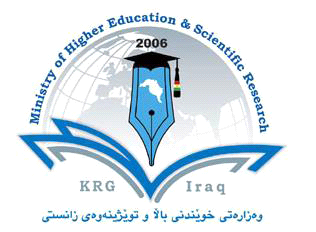 